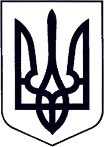 У К Р А Ї Н АЗАКАРПАТСЬКА ОБЛАСТЬМУКАЧІВСЬКА МІСЬКА РАДАВИКОНАВЧИЙ КОМІТЕТР І Ш Е Н Н Я23.04.2019                                              Мукачево                                                 № 115Про влаштування дітей до дитячого будинку сімейного типу.Розглянувши заяви *** які виявили бажання збільшити кількість вихованців та додатково влаштувати на виховання та спільне проживання у свою родину дітей, позбавлених батьківського піклування: *** враховуючи бажання дітей, наявність в дитячому будинку сімейного типу належних матеріально-побутових можливостей для збільшення кількості вихованців та створення для дітей, які будуть влаштовані, належних умов для проживання, виховання та розвитку, беручи до уваги висновок служби у справах дітей щодо можливості збільшення кількості вихованців, відповідно до ст.ст. 256-5–256-8 Сімейного кодексу України, п.п.11,12 Положення про дитячий будинок сімейного типу, затвердженого Постановою Кабінету Міністрів України № 564 від 26.04.2002 року, керуючись ч.1 ст.52, ч.6 ст. 59 Закону України «Про місцеве самоврядування в Україні», виконавчий комітет міської ради вирішив:Влаштувати на виховання та спільне проживання до дитячого будинку сімейного типу ***створеного на підставі рішення виконавчого комітету № 61 від 27.03.2003 року, який здійснює діяльність на підставі договору № 2 укладеного 24.07.2018 року, дітей, позбавлених батьківського піклування:*** яка перебуває на первинному обліку служби у справах дітей виконавчого комітету Мукачівської міської ради *** Дитина братів та сестер не має,  підлягає усиновленню. *** яка перебуває на первинному обліку служби у справах дітей виконавчого комітету Мукачівської міської ради *** Дитина братів та сестер не має,  підлягає усиновленню.Персональну відповідальність за життя, здоров’я та психологічний розвиток *** покласти на батьків-вихователів дитячого будинку сімейного типу: ***.Службі у справах дітей виконавчого комітету Мукачівської міської ради:враховуючи збільшення кількості вихованців, підготувати проект додаткової угоди до договору про організацію діяльності на території міста Мукачева дитячого будинку сімейного типу сім'ї ***;  здійснювати постійний контроль за умовами проживання, виховання та розвитку *** в дитячому будинку сімейного типу сім'ї ***, станом виконання батьками-вихователями обов’язків щодо їх виховання та утримання;   щороку готувати для розгляду на комісії з питань захисту прав дитини виконавчого комітету Мукачівської міської ради звіт про стан виховання, утримання та розвитку влаштованих дітей. Управлінню освіти, молоді та спорту виконавчого комітету Мукачівської міської ради вирішити питання забезпечення *** щорічним пільговим оздоровленням (відповідно до віку та можливостей).Відділу охорони здоров’я виконавчого комітету Мукачівської міської ради вирішити питання : закріплення за *** сімейного лікаря та забезпечення їх медичним обслуговуванням (у тому числі стоматолога-ортопеда);проходження *** двічі на рік медичного огляду, у разі потреби, взяття їх на диспансерний облік, здійснення постійного медичного нагляду і своєчасного лікування.подання службі у справах дітей виконавчого комітету Мукачівської міської ради щорічного звіту про стан здоров’я дітей та дотримання батьками-вихователями рекомендацій лікарів.Управлінню праці та соціального захисту населення виконавчого комітету Мукачівської міської ради:розглянути можливість здійснення соціального супроводу *** вихованців дитячого будинку сімейного типу сім'ї ***, та направлення інформації щодо результатів цього супроводу до служби у справах дітей виконавчого комітету Мукачівської міської ради;в межах вимог чинного законодавства з урахуванням збільшення кількості вихованців, збільшити *** суму виплат державної соціальної допомоги на утримання вихованців, грошове забезпечення та суму нарахувань на її загальнообов’язкове державне пенсійне страхування. Начальнику Мукачівського відділу поліції ГУНП в Закарпатській області закріпити за *** дільничного інспектора та вирішити питання подання, щороку, до 15 грудня, службі у справах дітей виконавчого комітету Мукачівської міської ради інформації щодо проявів асоціальної поведінки з боку дітей, можливих порушень їх прав, неналежного поводження з ними з боку батьків-вихователів або інших осіб.Контроль за виконанням цього рішення покласти на начальника служби у справах дітей виконавчого комітету Мукачівської міської ради О. Степанову.Міський голова                                                                                      А. Балога